下北沢の「東京都民教会」への道順案内　　　東京都民教会東京都世田谷区代田5-35-2  電話　03-3412-3952駐車場は3台分あります。京王井の頭線　下北沢駅西口下車　徒歩5分（改札を出て、左手の階段を上がり、地上出口へ出て、左方向に150ｍ緩やかな坂を下り、踏切手前を右折、２０ｍ右手です）小田急線利用の方は、連絡通路を利用して京王線の西口から出るのが便利です。（北口、南口でないほうが道が単純でわかりやすい）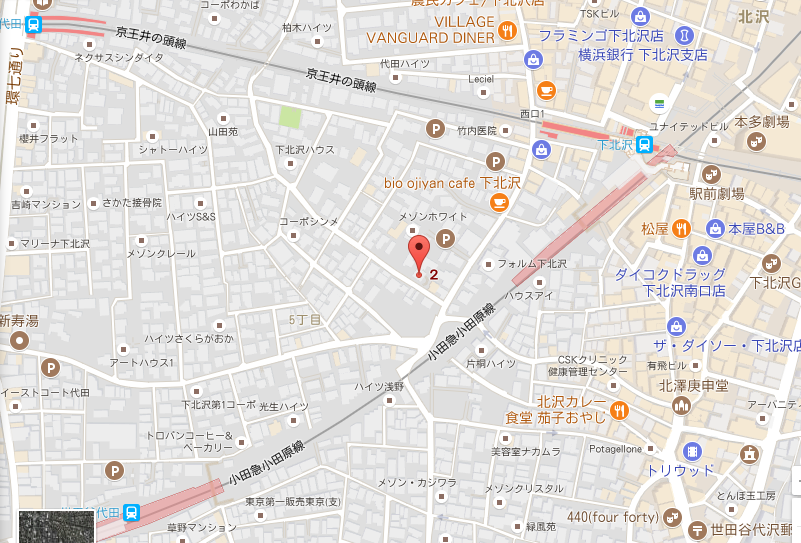 